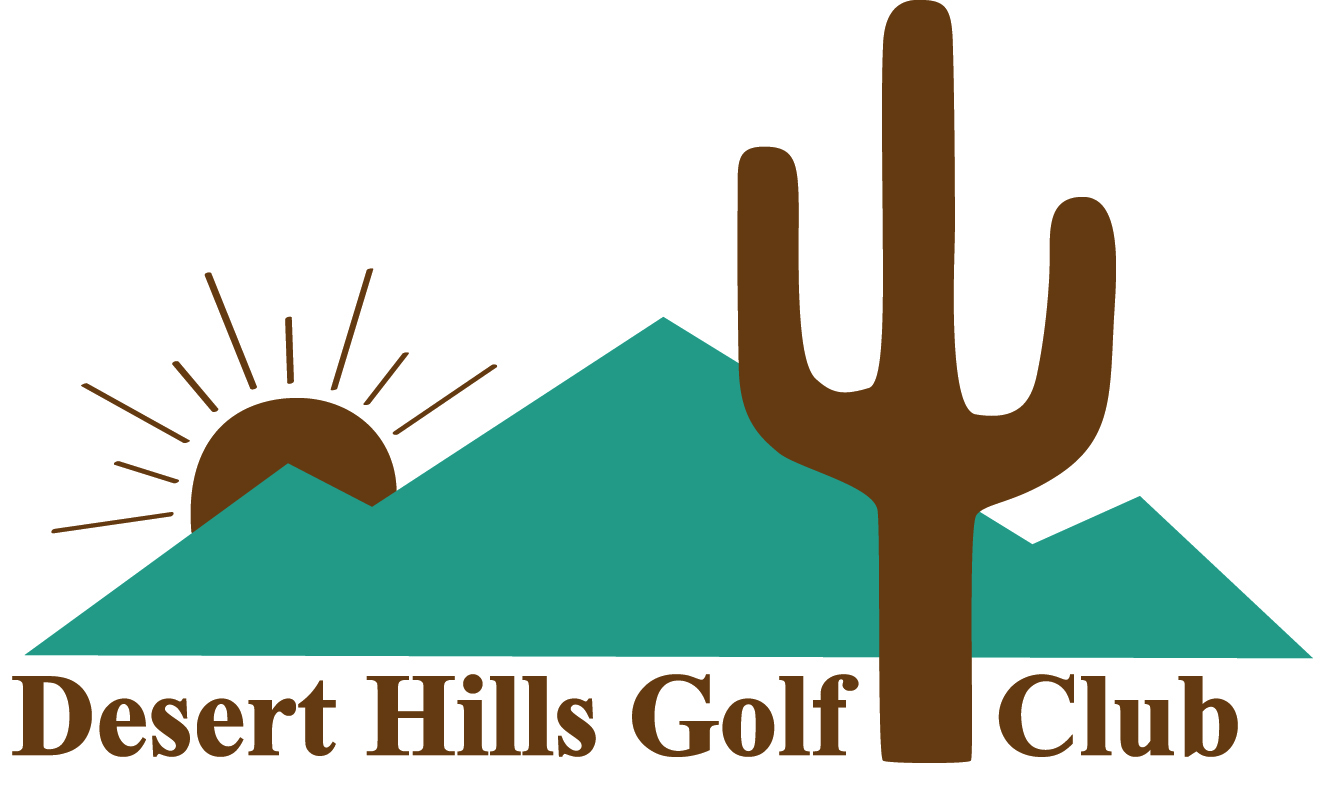                REGULAR MEMBERSHIPDesert Hills is an exclusive member-owned equity club organized as a 501c(7) non-profit.  Regular Members have an equity position, owning a portion of the club along with other Regular Members.  No Member pays taxes on either the equity membership certificate or the annual dues.An application for membership is required ($100 processing fee).  Board approval is required as well as a one-time purchase of an Equity Membership Certificate. This cost fluctuates based on demand.  Regular Members have full voting rights on club issues.  A Regular Membership runs annually from November 1 thru October 31. New members may join at any time.  Dues are prorated from the date of joining to October 31. Annual Dues Single Membership:  $5,310   Annual Cart Seat Rental:  $400 (includes tax) Dual Membership:     $7,435  Annual Cart Seat Rental:  $800 (includes tax) AMENITIES Unlimited golf 6 days per week (closed Mondays)Family and Non-family guests are allowed at applicable ratesPractice facilities Range balls Handicap Service ForeTees online tee time registration Walker friendly Four hour rounds Wide range of member handicaps allows players to easily find groups to participateNo restaurant, no minimum spending Comfortable lounge with well stocked bar where hot dogs and snacks are available Golf Shop features a nice selection of logo clothing, golf bags and shoesMany, many social eventsAll memberships are subject to the DHGC Rules and Bylaws09/2022				        Pricing subject to change